«УТВЕРЖДАЮ»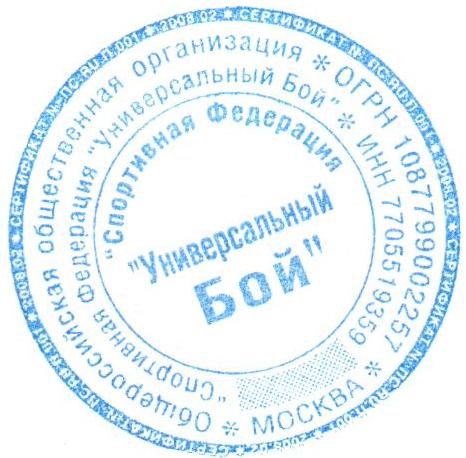 Президент Общероссийскойобщественной организации«Спортивная Федерация «Универсальный Бой»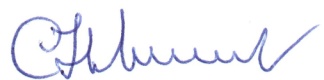         _______________С.П. Новиков «03»февраля 2017г. Календарь Всероссийских и международных соревнованийпо «Универсальному Бою» (1650001411Я) на 2017 годВсе ТМ к ЧЕ, ПЕ, ПМ и ЧМ – отменяются!    №ппНаименование мероприятийСроки проведенияМесто проведения№ в ЕКП1Первенство  Федерального Округа,  мальчики и девочки  6-7, 8-9,10-11 и 12–13 лет 3-8 январяРоссия, Федеральные округа2Первенство России мальчики и девочки  6-7, 8-9 лет16-20 январяРоссия, Калужская обл., г.Медынь3Первенство  Приволжского Федерального Округа, юноши и девушки 14-15,16-17лет 23-27 январяРоссия, Саратовская обл., г.Пугачевск27234/272404Первенство  Центрального Федерального Округа, юноши и девушки 14-15,16-17лет (лайт),   юниоры и юниорки 18-20 лет (лайт)23-26 январяРоссия, Калужская обл., г.Медынь27235/272244Первенство  Центрального Федерального Округа, юноши и девушки 14-15,16-17лет,   юниоры и юниорки 18-20 лет26-29 январяРоссия, Калужская обл., г.Медынь27242/272295Первенство  Северо-Западного Федерального Округа, юноши и девушки 14-15,16-17лет 25-26 январяРоссия, Архангельская обл., г.Котлас27236/272416Первенство  Северо-Западного Федерального Округа, юниоры и юниорки 18-20 лет 27-29 январяРоссия, Архангельская обл., г.Котлас27225/272307Чемпионат  Северо-Западного Федерального Округа,  мужчины и женщины27-29 январяРоссия, Архангельская обл., г.Котлас27211/272178Первенство России, мальчики и девочки  10-11 и 12–13 лет6-11 февраляРоссия, Калужская обл., г.Медынь9Чемпионат Уральского Федерального Округа, мужчины и женщины04-05 февраляРоссия, г.Челябинск27212/2721810Первенство  Уральского Федерального Округа, юноши и девушки 14-15,16-17лет04-05 февраляРоссия, г.Челябинск27237/2724311Первенство  Уральского Федерального Округа,   юниоры и юниорки 18-20 лет04-05 февраляРоссия, г.Челябинск27226/2723112Чемпионат Сибирского Федерального Округа, мужчины и женщины04-05 февраляРоссия, г.Иркутск27213/2721913Первенство  Сибирского Федерального Округа, юноши и девушки 14-15,16-17лет04-05 февраляРоссия, г.Иркутск27238/2724414Первенство  Сибирского Федерального Округа,   юниоры и юниорки 18-20 лет04-05 февраляРоссия, г.Иркутск27227/2723215Чемпионат Центрального Федерального округа, мужчины и женщины (лайт)18-19 февраляРоссия, Калужская обл., г.Медынь2721415Чемпионат  Центрального Федерального округа, мужчины и женщины19-21 февраляРоссия, Калужская обл., г.Медынь2722016Чемпионат Центрального Федерального округа, мужчины и женщины (зима)21-22 февраляРоссия, Калужская обл., г.Медынь2722317Чемпионат  Приволжского  Федерального округа, мужчины и женщины24-26 февраляРоссия, Нижегородская  обл., г.Богородск27215/2722118Первенство России, юноши  и девушки 14-15,16-17 лет (лайт) 1-4 мартаРоссия, Калужская обл., г.Медынь  2863218Первенство России, юноши  и девушки 14-15,16-17 лет  4-6 мартаРоссия, Калужская обл., г.Медынь  2863319Первенство России, юниоры и юниорки 18-20 лет (лайт)10-13 мартаРоссия, Калужская обл., г.Медынь2863419Первенство России, юниоры и юниорки 18-20 лет13-15 мартаРоссия, Калужская обл., г.Медынь2863520Чемпионат России, мужчины и женщины (зима)отменаРоссия, Мурманская обл.2862921Чемпионат мира, мужчины и женщины (зима)отменаРоссия, Мурманская обл. 2286522Чемпионат России, мужчины и женщины (лайт)10-13 апреляРоссия, Калужская обл., г.Медынь2862722Чемпионат России, мужчины и женщины 13-17 апреляРоссия, Калужская обл., г.Медынь2862823Всероссийские соревнования среди студентов (лайт)Перенос, см.нижеРоссия, Калужская обл., г.Медынь23Всероссийские соревнования среди студентов Перенос, см.нижеРоссия, Калужская обл., г.Медынь24Всероссийские соревнования «Щит Невского», юноши и девушки 14-15,16-17 лет 4-8 маяРоссия, Самарская область, с.Борское2863625Первенство  Дальневосточного Федерального Округа, юноши и девушки 14-15,16-17лет 11-14 маяРоссия, Хабаровский край г.Хабаровск27239/2724526Первенство  Дальневосточного Федерального Округа, юниоры и юниорки 18-20 лет 11-14 маяРоссия, Хабаровский край г.Хабаровск27228/2723327Кубок мира, мужчины и женщины (лайт)Перенос, см.нижеРоссия, Калужская обл., г.Медынь3163127Кубок мира, мужчины и женщины Перенос, см.нижеРоссия, Калужская обл., г.Медынь3163228Чемпионат  Дальневосточного Федерального Округа, мужчины и женщины 18-21 маяРоссия, Хабаровский край г.Хабаровск27216/2722229Первенство мира мальчики и девочки  6-7,8-9,  10-11 и 12–13 лет05-10 июняРоссия, Калужская обл., г.Медынь30Первенство Европы мальчики и девочки 6-7,8-9, 10 – 11 и 12–13 лет22-26 июняРеспублика Болгария, г. Петрич31Первенство Европы, юноши  и девушки 14-15, 16-17 лет (лайт)5-7 июляРеспублика Болгария, г. Петрич3165131Первенство Европы, юноши  и девушки 14-15, 16-17 лет 7-10 июляРеспублика Болгария, г. Петрич3165232Чемпионат Европы, мужчины и женщины (лайт)26-28 июляРеспублика Болгария, г. Петрич3165333Чемпионат Европы, мужчины и женщины28-31 июляРеспублика Болгария, г. Петрич3165434Первенство Европы, юниоры и юниорки 18-20 лет (лайт)1-3 августаРоссия, Калужская обл., г.Медынь3176034Первенство Европы, юниоры и юниорки 18-20 лет3-6 августаРоссия, Калужская обл., г.Медынь3176135Кубок России, мужчины и женщины (лайт)11-14 сентябряРоссия, Калужская обл., г.Медынь2863035Кубок России, мужчины и женщины 14-17 сентябряРоссия, Калужская обл., г.Медынь2863136Первенство Мира, юноши и девушки 14-15,16-17 лет (лайт)18-21 сентябряРоссия, Калужская обл., г.Медынь2286936Первенство Мира, юноши и девушки 14-15,16-17 лет21-25 сентябряРоссия, Калужская обл., г.Медынь2287037Первенство Мира, юниорки и юниоры 18-20 лет (лайт)2-4 октябряРоссия, Калужская обл., г.Медынь2287237Первенство Мира, юниорки и юниоры 18-20 лет4-7 октябряРоссия, Калужская обл., г.Медынь2287338Всероссийские соревнования среди студентов (лайт)16-18 октябряРоссия, Калужская обл., г.Медынь5538Всероссийские соревнования среди студентов 18-21 октябряРоссия, Калужская обл., г.Медынь5539Всероссийские соревнования,  мальчики и девочки  10-11 и 12–13 лет,  юноши и девушки 14-15,16-17 лет27-29 октября Россия, г.Санкт-Петербург2863740Чемпионат Мира, мужчины и женщины (лайт)13-16 ноябряРоссия, Калужская обл., г.Медынь2286240Чемпионат Мира, мужчины и женщины16-20 ноябряРоссия, Калужская обл., г.Медынь2286341Кубок мира, мужчины и женщины21-22 ноябряРоссия, Калужская обл., г.Медынь31631/31632